in collaborazione con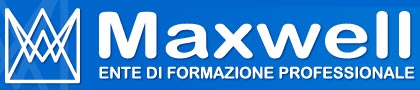 CORSO (650 ore)Fitoterapia ClinicaNapoli – Bologna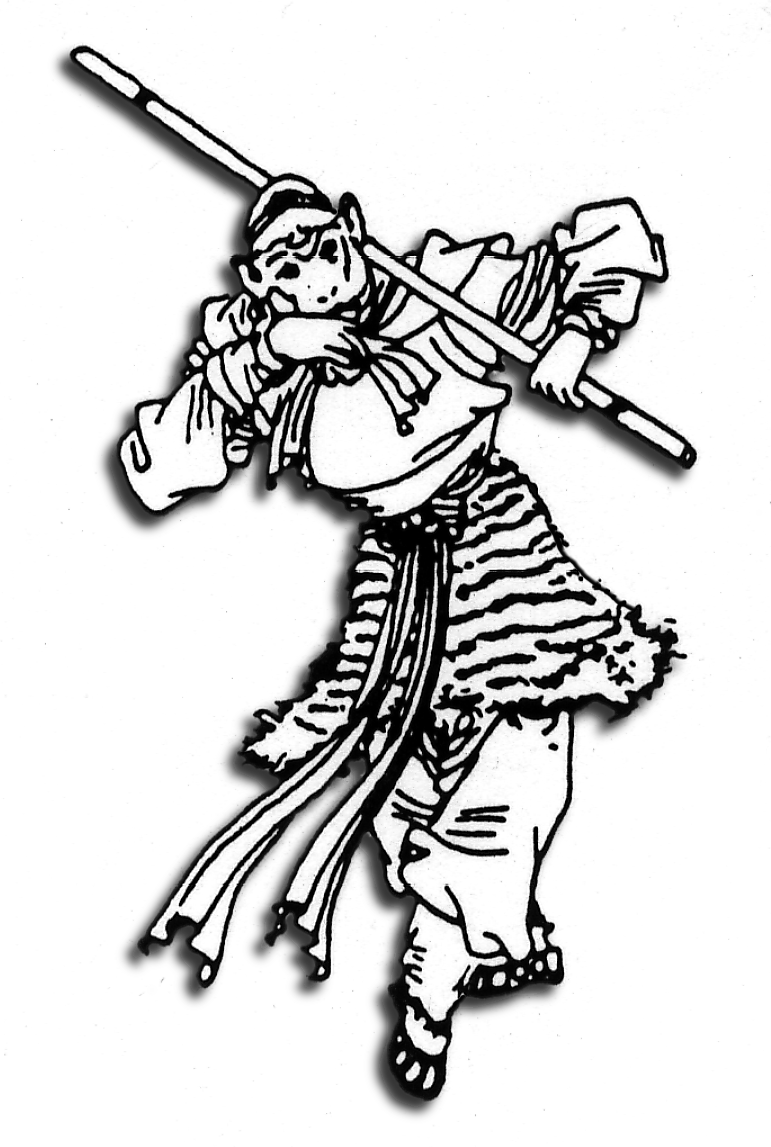           	Sede di Napoli 
                     	Direttore dr. Giuseppe Iovane						Napoli, 16 gennaio 2011Sede di BolognaDirettore dr. Marco BrancaleoniBologna, 06 marzo 2011 autorizzato dallaRegione CampaniaArea Generale Di Coordinamento 17Istruzione - Educazione - Formazione ProfessionaleIl corso è autorizzato dalla Regione Campania su proposta dell’Ente di Formazione Maxwell. È un corso annuale, a carattere teorico-pratico, con particolare riguardo agli aspetti clinici applicativi. Prevede 650 ore: 100 ore sono dedicate a lezioni frontali e si svolgeranno in 10 domeniche, 50 ore sono dedicate ai tre giorni di erborizzazioni e congresso, 100 ore di tirocinio pratico, 150 ore sono dedicate alla preparazione e discussione della tesina finale, infine 200 ore verranno dedicate alla partecipazione dei seminari gratuiti di fitoterapia organizzati dall’A.I.F.F. e di quiz che verranno svolti durante l’espletamento del Corso.Le preiscrizioni, al corso di Napoli, scadono il 10 gennaio 2011per informazioni segreteria organizzativa a.i.f.f.:tel. napoli: 0812547938\3391441206\3394466998tel. bologna: 3920089740e mail: aiff@aiff.it;   web: aiff.it